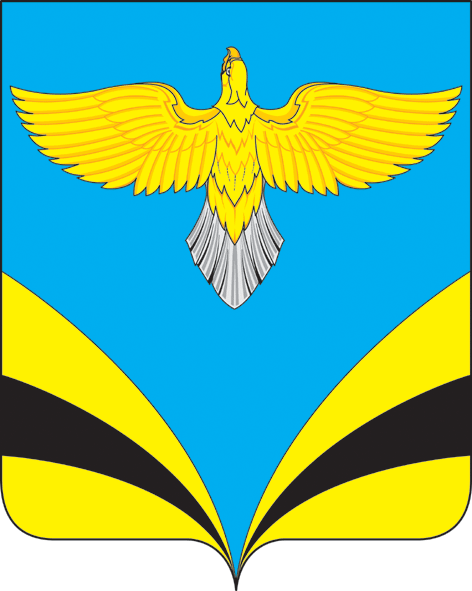            АДМИНИСТРАЦИЯ   сельского поселения Екатериновка                                муниципального района Безенчукский                                    Самарской области             ПОСТАНОВЛЕНИЕ          от  21  декабря   2017 г. №  87              с. Екатериновка      О  рассмотрении протеста прокуратуры Безенчукского района  на Административный  регламент  «Совершение нотариальных действий Главой и (или) специально уполномоченным должностным лицом Администрации  сельского поселения  Екатериновка муниципального района Безенчукский Самарской области»  Рассмотрев протест прокуратуры Безенчукского района №07-16-1415/
17   от 05.12. 2017 г. на  отдельные положения  постановления  Администрации сельского поселения Екатериновка от 07.11.2017г. № 69   на Административный  регламент по предоставлению муниципальной услуги «Совершение нотариальных действий Главой и (или) специально уполномоченным должностным лицом Администрации  сельского поселения  Екатериновка муниципального района Безенчукский Самарской области»ПОСТАНОВЛЯЮ:     1. Удовлетворить протест прокуратуры Безенчукского района № №07-16-1415/
17   от 05.12.2017 г. на отдельные положения  постановления  Администрации сельского поселения  Екатериновка от 07.11.2017г. № 69    на Административный  регламент  «Совершение нотариальных действий Главой и (или) специально уполномоченным должностным лицом Администрации  сельского поселения  Екатериновка муниципального района Безенчукский Самарской области».  2.  Внести в Административный регламент по предоставлению муниципальной услуги «Совершение нотариальных действий Главой и (или) специально уполномоченным должностным лицом Администрации  сельского поселения  Екатериновка муниципального района Безенчукский Самарской области» следующие изменения:         2.1  Раздел 3 п.3.1. Регламента  после слов совершение нотариальных действий дополнить  текстом следующего содержания: - включающее положения о регистрации нотариальных действий в реестре регистрации нотариальных действий: Все нотариальные действия, совершаемые должностными лицами  Администрации поселения, регистрируются в реестре регистрации нотариальных действий (далее - реестр), форма которого утверждена приказом Минюста России N 313 (форма N 1.1).В наименовании реестра вместо слова "нотариуса" указываются слова "должностных лиц местного самоуправления", фамилия, имя, отчество (при наличии) должностного лица местного самоуправления не указываются.Вместо наименования государственной нотариальной конторы или нотариального округа указывается наименование поселения.Каждому нотариальному действию присваивается отдельный порядковый номер. Номер, под которым нотариальное действие зарегистрировано в реестре, указывается в выдаваемых должностным лицом  Администрации поселения документах и в удостоверительных надписях.Реестры прошнуровываются, листы их пронумеровываются. Запись о количестве листов заверяется подписью главы  сельского поселения и оттиском печати.Регистрация нотариального действия в реестре производится должностным лицом  Администрации поселения ручкой, аккуратно и разборчиво, с использованием красителей синего, голубого или фиолетового цвета и только после того, как удостоверительная надпись или выдаваемый документ им подписаны. При внесении записи в реестр допустимы общепринятые сокращения слов. Использование мастичного штампа для заполнения реестра допускается только в целях указания даты совершенного нотариального действия.Запись карандашом и подчистки в реестре не допускаются. Незаполненные строки в реестре прочеркиваются, подчистки не допускаются.Допускается внесение в реестр поправок (дописок, приписок, исправлений), в обязательном порядке оговариваемых. Поправки должны быть сделаны так, чтобы все ошибочно написанное, а затем зачеркнутое можно было прочесть в первоначальном виде, при этом не допускается использование корректирующей краски. Поправки заверяются подписью должностного лица Администрации поселения с проставлением даты и оттиска печати.-  хранение экземпляров удостоверенных документов:Экземпляры нотариально удостоверенных завещаний, договоров о передаче наследственного имущества  на хранение, акты описи наследственного имущества, документы по принятию мер по управлению наследственным имуществом, в том числе экземпляры договоров доверительного управления, выдаваемые свидетельства хранятся в соответствующих делах Администрации сельского поселения. По просьбе лиц, обратившихся за удостоверением доверенностей, в делах  Администрации сельского поселения хранятся также предоставленные ими экземпляры нотариально удостоверенных доверенностей.Документы,  на основании    которых совершены нотариальные действия, приобщаются к оставляемым в делах Администрации сельского поселения экземплярам завещаний, доверенностей, к актам описи имущества, а также к документам о принятии мер по управлению наследственным имуществом.При невозможности оставления подлинных документов (например, доверенности, выданной с правом передоверия) в делах Администрации сельского поселения остаются копии этих документов.   На копии документа должностное лицо  Администрации поселения делает отметку: "С подлинным верно" и собственноручно проставляет подпись.Документы, удостоверяющие личность обратившихся за совершением нотариальных действий лиц, их представителей или представителей юридических лиц, свидетелей, рукоприкладчика, а также переводчика или сурдопереводчика, возвращаются представившим их лицам без оставления копий, при этом в реестре записываются наименование документа, его серия и номер, дата выдачи, а также наименование органа выдавшего документ.2.2. В разделе 3. Регламента  «Удостоверение завещаний» в  п.3.1.2. абзац 5 внести следующие дополнения: При написании или записи завещания могут быть использованы технические средства (компьютер, пишущая машинка).Завещание, записанное должностным лицом Администрации поселения со слов завещателя, до его подписания должно быть полностью прочитано завещателем в присутствии должностного лица Администрации поселения.Если завещатель не в состоянии лично прочитать завещание, его текст должен быть оглашен должностным лицом Администрации поселения, о чем на завещании должна быть сделана надпись с указанием причин, по которым завещатель не смог лично прочитать завещание, следующего содержания: "Ввиду (указывается причина) завещатель (указываются фамилия, инициалы) не смог лично прочитать текст настоящего завещания. Текст настоящего завещания для завещателя оглашен (указываются должность должностного лица Администрации поселения, фамилия, инициалы), удостоверившим настоящее завещание.";Если завещатель в силу физических недостатков, тяжелой болезни или неграмотности не может собственноручно подписать завещание, оно по его просьбе может быть подписано другим гражданином в присутствии должностного лица Администрации поселения. В этом случае на завещании  делается надпись с указанием причин, по которым завещатель не мог подписать завещание собственноручно, следующего содержания: "Ввиду (указывается причина, по которой завещатель (указываются фамилия и инициалы) не мог подписать завещание собственноручно), по его/ее личной просьбе, в присутствии (указываются должность должностного лица Администрации поселения, фамилия, инициалы) настоящее завещание подписано (указываются фамилия, имя, отчество (при наличии), число, месяц и год рождения подписавшегося, а также адрес места его жительства).".    При составлении и удостоверении должностным лицом Администрации поселения завещания по желанию завещателя может присутствовать свидетель. Если завещание составляется и удостоверяется в присутствии свидетеля, оно должно быть им подписано, и на завещании должны быть указаны фамилия, имя, отчество (при наличии) и место жительства свидетеля в соответствии с документом, удостоверяющим его личность.   Должностное лицо  Администрации удостоверяющее завещание, обязано предупредить свидетеля, а также гражданина, подписывающего завещание вместо завещателя, о необходимости соблюдать тайну завещания, сделав об этом на завещании до подписи указанного гражданина и (или) свидетеля запись следующего содержания: "Содержание статьи 1123 Гражданского кодекса Российской Федерации свидетелю (гражданину, подписывающему завещание вместо завещателя) (указываются фамилия, инициалы) разъяснено.".Не могут быть свидетелями и не могут подписывать завещание вместо завещателя:должностное лицо Администрации поселения, удостоверяющее завещание;лицо, в пользу которого составлено завещание или сделан завещательный отказ, супруг такого лица, его дети и родители;граждане, не обладающие дееспособностью в полном объеме;неграмотные;граждане с такими физическими недостатками, которые явно не позволяют им в полной мере осознавать существо происходящего;лица, не владеющие в достаточной степени языком, на котором составлено завещание, за исключением случая, когда составляется закрытое завещание.Должностное лицо Администрации удостоверяющее завещание, должно разъяснить завещателю содержание статьи 1149 Гражданского кодекса Российской Федерации, устанавливающей право на обязательную долю в наследстве, согласно которой несовершеннолетние или нетрудоспособные дети наследодателя, его нетрудоспособные супруг и родители, а также нетрудоспособные иждивенцы наследодателя, подлежащие призванию к наследованию на основании пунктов 1 и 2 статьи 1148 Гражданского кодекса Российской Федерации, наследуют независимо от содержания завещания не менее половины доли, которая причиталась бы каждому из них при наследовании по закону.О разъяснении завещателю статьи 1149 Гражданского кодекса Российской Федерации на завещании должна быть сделана запись следующего содержания: "Содержание статьи 1149 Гражданского кодекса Российской Федерации завещателю (фамилия, инициалы) разъяснено.".     После текста «вносит запись о завещании в алфавитную книгу завещаний»,  дополнить абзацем  следующего содержания:- Должностное лицо Администрации поселения ведет алфавитную  книгу учета завещаний. Алфавитная книга учета завещаний прошнуровывается, листы пронумеровываются. Запись о количестве листов заверяется  подписью главы поселения и оттиском печати.Завещатель вправе отменить или изменить составленное им завещание в любое время после его совершения, не указывая при этом причины его отмены или изменения.Для отмены или изменения завещания не требуется чье-либо согласие.Завещатель вправе посредством нового завещания отменить прежнее завещание в целом либо изменить его посредством отмены или изменения отдельных содержащихся в нем завещательных распоряжений.Завещание может быть отменено также посредством распоряжения о его отмене. 	Распоряжение об отмене завещания должно быть совершено в форме для совершения завещания, утвержденной приказом Минюста России N 313 (форма N 2.5).Распоряжение об отмене завещания составляется в двух экземплярах, один из которых постоянно хранится в делах Администрации сельского поселения, а второй - выдается завещателю.Должностное лицо Администрации поселения, удостоверившее распоряжение, совершает на нем удостоверительную надпись, по форме, аналогичной форме удостоверительной надписи для завещаний, утвержденной приказом Минюста России N 313 (форма N 2.5), при этом слово "завещание" в соответствующем падеже заменяется словами "распоряжение2.3.  Раздел 3. Регламента  «Принятие мер по охране  наследственного имущества и в случае необходимости меры по управлению им»  п.3.1.7. дополнить  текстом следующего содержания:В Администрации поселения ведется книга учета заявлений (поручений) о принятии мер по охране наследственного имущества, а также книга учета заявлений (поручений) о принятии мер по управлению наследственным имуществом, в которых должностным лицом Администрации поселения в день поступления регистрируются поручения нотариуса или заявления.Книга учета заявлений (поручений) о принятии мер по охране наследственного имущества, книга учета заявлений (поручений) о принятии мер по управлению наследственным имуществом должны быть прошнурованы, листы пронумерованы. Запись о количестве листов должна быть заверена подписью главы  сельского поселения и оттиском печати.Должностное лицо Администрации поселения по месту открытия наследства принимает меры по охране наследственного имущества и в случае необходимости по управлению им также по заявлению одного или нескольких наследников, органа местного самоуправления, органа опеки и попечительства, исполнителя завещания или других лиц, действующих в интересах сохранения наследственного имущества (далее - заявление), когда:1) наследственное имущество, о принятии мер по охране которого и по управлению которым просит заявитель, находится на территории поселения;2) по месту открытия наследства - в нотариальном округе, в пределах которого расположено поселение или межселенная территория, отсутствует государственная нотариальная контора или нотариус, занимающийся частной практикой;3) в заявлении приведены факты (причины), свидетельствующие о том, что непринятие незамедлительных мер по охране наследственного имущества и в случае необходимости по управлению им нарушает или может нарушить права наследников, отказополучателей и других заинтересованных лиц;4) заявитель представил документ, подтверждающий факт смерти наследодателя (объявления его судом умершим), место открытия наследства, факт принадлежности наследодателю имущества, о принятии мер по охране которого и в случае необходимости по управлению которым просит заявитель, а также:наследник документально подтвердил наличие отношений, являющихся основанием для наследования по закону, или право на наследование имущества по завещанию;исполнитель завещания документально подтвердил, что он является исполнителем завещания;другое лицо, действующее в интересах сохранения наследственного имущества, документально подтвердило наличие правомочия действовать в интересах сохранения наследственного имущества.Факт смерти наследодателя подтверждается свидетельством о смерти наследодателя, выданным органом государственной регистрации актов гражданского состояния.Место открытия наследства может подтверждаться документами, удостоверяющими соответствующую регистрацию наследодателя в органах регистрационного учета граждан Российской Федерации по месту пребывания и по месту жительства в пределах Российской Федерации, а если место жительства умершего неизвестно - документом, в котором содержатся сведения о месте нахождения наследственного имущества (например, документом, выданным органом (организацией), осуществляющим учет или регистрацию имущества, правоустанавливающим документом на имущество, выпиской из Единого государственного реестра прав на недвижимое имущество и сделок с ним). В случае отсутствия у наследников указанных документов место открытия наследства подтверждается решением суда об установлении места открытия наследства.Подтверждением родственных и иных отношений наследников с наследодателем могут являться: документы, выданные органами государственной регистрации актов гражданского состояния, вступившие в законную силу решения суда об установлении факта родственных или иных отношений.Должностное лицо Администрации поселения, получившее заявление, в тот же день в письменной форме извещает об этом территориальный орган Минюста России, действующий в субъекте Российской Федерации, на территории которого расположено поселение.      2.4. Раздел 3. Регламента «Свидетельствование верности копий документов и выписок из них»    п.3.1.11. содержание текста -  проверяет, чтобы содержание копий документов не было запрещено действующим законодательством и не противоречило действующему законодательству» - «исключить» и дополнить  текстом следующего содержания:     -  верность выписки может быть засвидетельствована только тогда, когда в документе, из которого делается выписка, содержатся решения нескольких отдельных, не связанных между собой вопросов. Выписка должна воспроизводить полный текст части документа по определенному вопросу.— свидетельствуя верность копий документов и выписок из них, должностное лицо  Администрации поселения не подтверждает законность содержания документа, соответствие изложенных в нем фактов действительности, личность, дееспособность и полномочия подписавших его лиц, правоспособность юридического лица, от которого исходит документ.Если свидетельствуется верность копии оригинала или выписки из оригинала документа, состоящих из нескольких листов, часть которых представляет собой копию иного документа, об этом делается отметка в удостоверительной надписи.   Должностное лицо  Администрации поселения при свидетельствовании верности копий документов и выписок из документов устанавливает личность гражданина, представившего документы, при этом личная явка владельца документов не требуется     3. Опубликовать  настоящее постановление в газете  «Вестник сельского поселения  Екатериновка» и разместить  на официальном сайте Администрации сельского поселения  Екатериновка в сети Интернет  (http://www.admekaterin.ru)    4.  Настоящее постановление вступает в силу со дня его официального опубликования.    5.  Контроль за исполнением настоящего постановления оставляю за собой.Глава  сельского поселения Екатериновка                                                                            А.В.ГайдуковО.В.Вержаковская8(846) 76 31 459